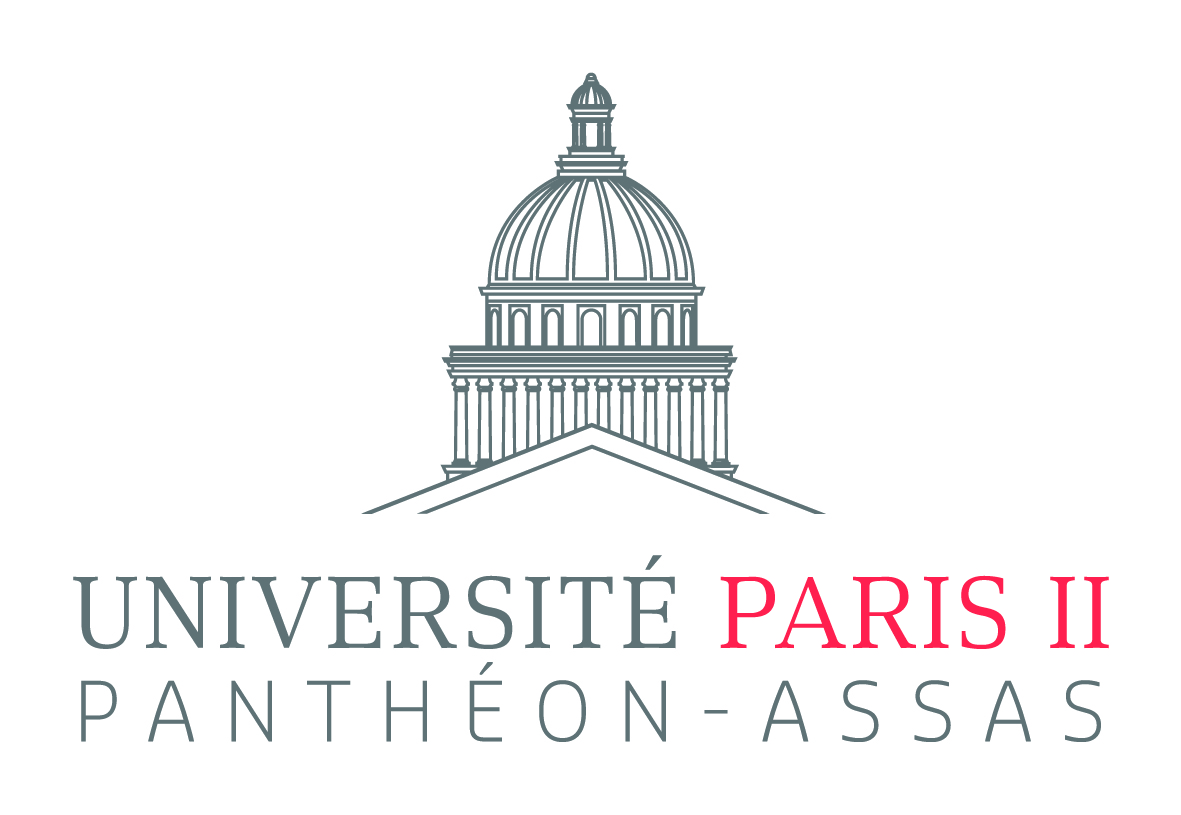 Certificat  «Fondements du droit public»Dossier de candidatureAnnée universitaire 2019/2020NOM : …………………………………………………………………    Prénom : ………………………………….……………………………… Matricule : …………………………………………………………………………….……………..………………………………………….……………Date de naissance : …………………………………………………………………………………………………….…………………………………N° de téléphone : …………………………………………………………...………………………………………….…………………………..….…Adresse : …………………………………………………………………….…………………………………………………………..………….…………Courriel : ……………………………………………………………………………………………………………….………………………………….……BaccalauréatSérie :	..........   Mention : ....................   Année d’obtention : ....................   Département : ...............Précisez tous vos diplômes obtenus:Niveau d’anglais : (un bon niveau d’anglais est demandé)Avez-vous le First Certificate of English ?	oui				non	Avez-vous le TOEFL ?				oui				non	Dans quel master 1, êtes-vous inscrit(e) au titre de  l’année universitaire 2019/2020 :……………………………………………………………………………………………………………………………………………………………………….Je soussigné(e) certifie exactes les informations portées par meoins dans le présent dossier.Fait à ………………………….…………………., le .........................................Signature :					Pièces à joindre au dossier  1 lettre de motivation  1 CV détaillé (études, diplômes ou titres obtenus, stages, expériences professionnelles…) La photocopie du relevé de notes du baccalauréat  La photocopie des relevés de notes et diplômes obtenus au cours de la scolarité post-baccalauréat (L1, L2 et L3 + 1ère, 2ème et 3ème année du D.U. collège de droit, …) La photocopie du First Certificate of English ou du TOEFL, le cas échéant 1 enveloppe libellée à vos noms et adresses et affranchie .Le dossier accompagné des pièces justificatives doit être retourné avant le 23 août 2019 par courrier simple à :Université Paris 2 Panthéon-Assas, Sophie POCHOYScolarité Master Bureau 111, 92 rue d’Assas 75006 Paris.PARTIE RESERVEE A L’ADMINISTRATIONDECISION DE LA COMMISSION : FAVORABLE  DEFAVORABLE en raison de la capacité d’accueil limitée                                                                                                                                               Paris, le …………………………………………………………….Signature de l’enseignant responsableDiplômes préciser l’intitulé exactEffectué enRésultat obtenu enEtablissement d’obtentionRésultat (moyenne sur 20)2015-2016 juin sept2016-2017 juin sept2017-2018 juin sept2018-2019 juin sept